Познавательно-творческий проект по ФЭМП «В королевстве «Геометрических фигур».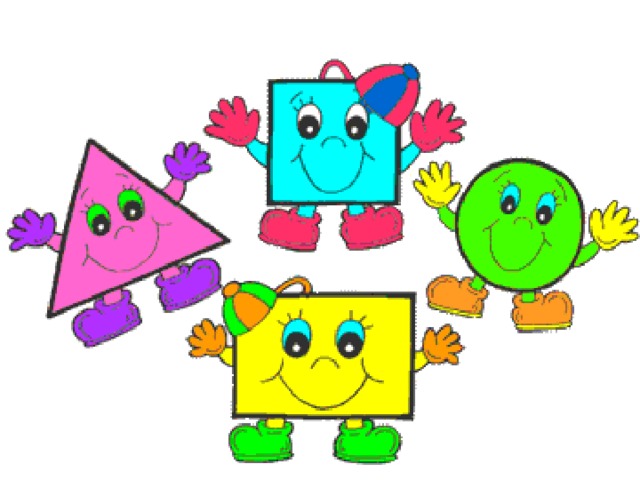                                                                                                       Воспитатель: высшей                                                                                                       квалификационной                категории                                                                                                      Паршина Т.В.с. Красное, 2019гАктуальность.Математика дает огромные возможности для развития познавательных способностей, которые являются базой для формирования математического мышления в перспективе, а сформированность такого мышления – гарантия для успешного усвоения математического содержания в дальнейшем.Одним из важных свойств окружающих предметов является форма: она получила обобщенное отражение в геометрических фигурах. Другими словами, геометрические фигуры – это эталоны, при помощи которых можно определить форму предметов или их частей.Основой формирования у детей представлений о геометрических фигурах является способность их к восприятию формы. Эта способность позволяет ребенку узнавать, различать и изображать различные геометрические фигуры: точку, прямую, отрезок, угол, квадрат, прямоугольник и т. д. Для этого достаточно показать ему ту или иную геометрическую фигуру и назвать ее соответствующим термином. Например: отрезки, квадраты, прямоугольники, круги. Восприятие формы предмета должно быть направлено не только на то, чтобы видеть, узнавать формы, наряду с другими его признаками, но уметь, абстрагируя форму от вещи, видеть ее и в других вещахДети среднего дошкольного возраста проявляют спонтанный интерес к математическим категориям: количество, форма, время, пространство, величина, которые помогают им лучше ориентироваться в вещах и ситуациях, упорядочивать и связывать их друг с другом. Но у них еще не достаточно развито понимание этих категорий. Проблема.Знакомства детей с геометрическими фигурами и их свойствами следует рассматривать как эталон в познании форм окружающих предметов, а также их структуры, свойств, основных связей и закономерностей в их построении, т. е. собственно геометрического материала.Предполагаемый результат.Повышение уровня знаний о геометрических фигурах, умение их отличать.Формирование умения соотносить формы предметов с геометрическими фигурами.Умение слушать и понимать взрослого, действовать по образцу в разных видах образовательной деятельности.Развитие в детях коммуникативных, познавательных и творческих способности.Методический паспорт проектаНазвание проекта: «Занимательные геометрические фигуры»Вид проекта: познавательно-творческийСроки реализации: 2 неделиОбразовательные области: познавательное развитие; социально-коммуникативное развитие; речевое развитие; художественно-эстетическое развитие.Участники: воспитанники группы, родители, воспитатель.• Цель проекта:- Систематизация знаний воспитанников о геометрических фигурах;- Обеспечить успешное развитие способностей и мышления детей;- Создание условий для развития математических и творческих способностей детей. • Задачи:Образовательные. Продолжать учить видеть геометрические фигуры в формах окружающих предметов. Способствовать формированию умения применять математические знания в нестандартных практических задачах.Закреплять представления о круге, квадрате, треугольнике, познакомить с овалом и прямоугольником.Развивающие. Развивать зрительное и слуховое восприятие, образное мышление, формировать коммуникативные навыки. Развивать творческий потенциал детей средствами проектной деятельности; развивать внимание, память, речь, воображение, мелкую моторику рук при различных видах продуктивной деятельности (аппликация, рисование, конструирование, лепка). Продолжать учить детей раскрашиванию, составлению аппликации из готовых форм.Воспитательные. Содействовать поддержанию интереса к математике, формированию умения трудиться в коллективе, доводить начатое дело до конца. Продолжать учить работать аккуратно, оценивать качество выполнения заданий.Ожидаемые результаты:Дети успешно:• освоят геометрические фигуры;• научатся сравнивать и выделять между фигурами сходство и отличие;• обогатят словарь математическими терминами;• научатся использовать полученные знания в практической деятельности (при создании наглядных образов, в конструктивной деятельности);Родители:• смогут овладеть необходимыми приемами работы с детьми, которые позволят им решать вопросы развития у детей пространственного мышления и воображения ребенка, для его способности видеть мир в целостных образах.Этапы проекта:Подготовительный этап: - постановка целей, определение актуальности и значимости проекта;- подбор литературы со стихами о геометрических фигурах;- подбор наглядно – дидактического материала; художественной литературы, организация развивающей среды в группе;- родители ознакомлены с целями и задачами предстоящего проекта; Воспитатель. Воспитатели2 этап- основной:-беседы с детьми о геометрических фигурах;-целевая прогулка вокруг детского сада на тему «На что похожи»;-рассматривание иллюстраций «На что похожи геометрические фигуры»;Познавательное развитие:  Дидактические игры: «Большие и маленькие», «Найди лишнюю фигуру», «Чудесный мешочек», «Построим фигуру», «Четвёртый лишний», «На что похоже»; «Магнитная мозаика», головоломка «Геометрические фигуры», лото «Цвета и фигуры», выкладывание геометрических фигур из палочек.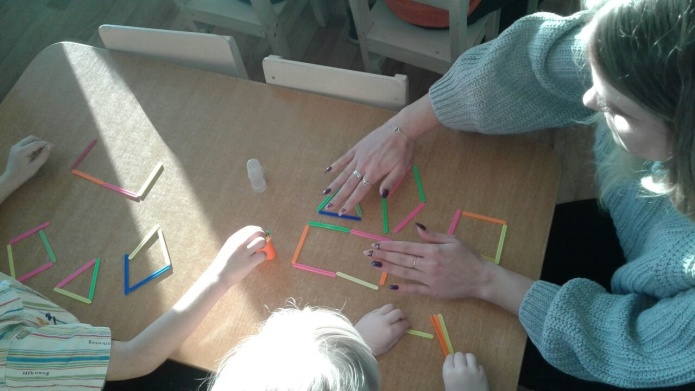 Настольно-печатные игры: «Геометрическое лото»; «Подбери по цвету и форме», «Цвета и форма».Сюжетно-ролевые игры: «Магазин игрушек», «Детский сад». Отгадывание загадок по теме, заучивание стихов о геометрических фигурах, чтение художественной литературы.Художественно – эстетическое развитие:  Дид. игра «Обведи по контуру», «Штрихование геометрических фигур».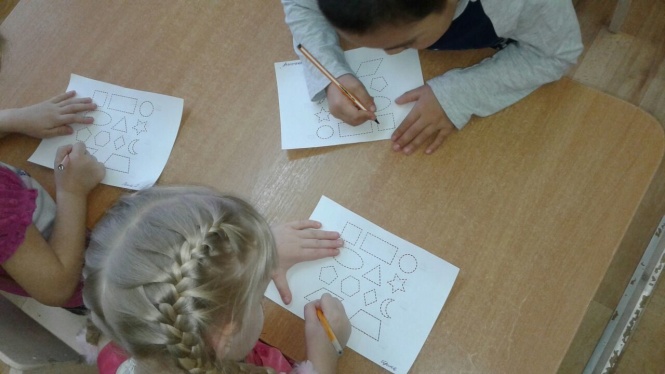 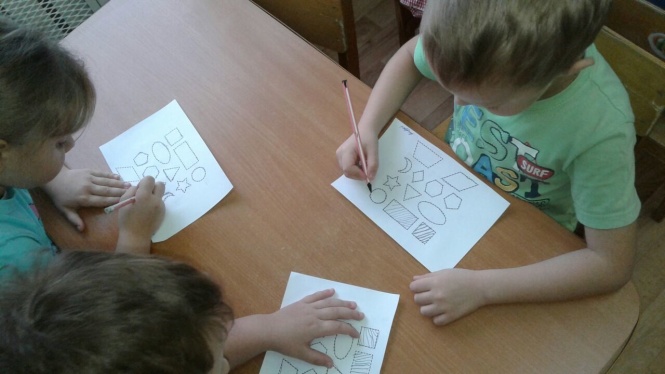 Рисование «Грузовая машина».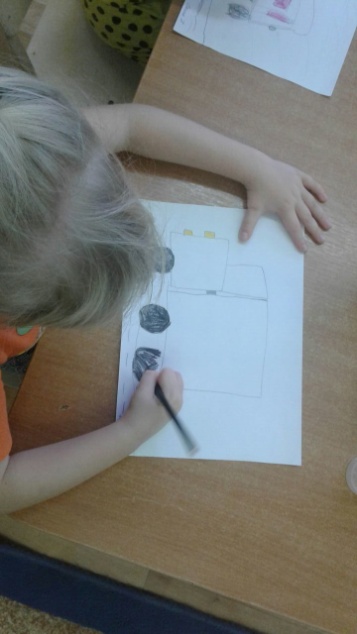 Аппликация «Бусы для мамы»• Рисование палочками на песке по образцу.Физическое развитие • Разучивание пальчиковых игр, физкультминуток, гимнастики для глаз «Все ребята встали в ряд».• Подвижные игры: «Найди свой домик», «Попади в корзину», «Кто быстрее», «Найди пару».Работа с родителями:-консультации для родителей «Развитие математических способностей у дошкольников»- индивидуальные рекомендации «Весёлая математика дома»;-оформление выставки семейного творчества «Забавные фигуры»-привлечение родителей к созданию альбомов «Занимательные фигуры»3 этап- заключительный:-оформление проектной деятельности;-подведение итогов и выводов по теме проектной деятельности;-оформление альбомов;-выставка творческих работ детей с использованием геометрических фигур.Создание семьями воспитанников дидактических игр и наглядных материалов геометрических фигур.Результативность проекта:• В совместной работе дети активно и дружно работали, доводили начатое дело до конца, в разных видах продуктивной и познавательной деятельности, тем самым развивая в себе коммуникативные, познавательные способности.• У детей улучшилась мелкая моторика рук, координация движений.Были получены системные знания о геометрических фигурах.• Были разучены и освоены новые физкультминутки, подвижные и дидактические игры.• Результаты проекта показали повышение уровня знаний детей о названиях геометрических фигур, форме, цвете. Закрепили количественный и порядковый счет, цифры .Вести диалог со взрослыми и сверстниками; адекватно реагировать в конфликтных ситуациях.• В течение осуществления проекта был подобран методический материал, пособия;• оформлен «Математический уголок». Материалы уголка постоянно пополняются, изменяются;• подобран дидактический материал для рассматривания с детьми- тематические альбомы «Такие разные фигуры»;• в детском саду проведены выставка семейного творчества «Забавные фигурки»; Изготовление игры «Геометрические фигуры».• выпущены буклеты и консультации по теме проекта.• проведены беседы и занятие, которые вызывают интерес у детей и родителей.• проведена целевая прогулка вокруг детского сада «На,что похожи».Список литературы:1. Михайлова З. А., Иоффе Э. Н. Математика от трех до семи: учебно-методическое пособие для воспитателей детских садов. - СПб.: Детство-пресс, 2003 г.2. Б. П. Никитин Ступеньки творчества или развивающие игры3. Л. Н. Коротовских Планы конспекты занятий по развитию математических представлений у детей дошкольного возраста.4. Ш. А. Амоношвили «Здравствуйте, дети!»5. А. Симановский. Развитие пространственного мышления ребёнка» .